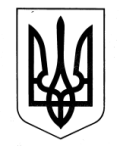 УКРАЇНАЗОЛОЧІВСЬКА СЕЛИЩНА РАДАВІДДІЛ  ОСВІТИ, МОЛОДІ ТА СПОРТУНАКАЗ30.09.2020			                    Золочів		                              № 161     Відповідно до  Законів України  «Про освіту»,  «Про позашкільну освіту»,  на виконання рішення ХХVIII сесії VІII скликання Золочівської селищної ради від 15 вересня 2020 року  № 5780 «Про зміну засновника та найменування Золочівського  будинку дитячої та юнацької творчості  Золочівської районної ради   Харківської області»,НАКАЗУЮ:1. Змінити найменування «Золочівський будинок дитячої та юнацької творчості  Золочівської районної ради  Харківської області»  на «Комунальний заклад   «Золочівський будинок дитячої та юнацької творчості»  Золочівської селищної ради».  2. Спеціалісту з кадрових питань (Гончаренко Л.П.):2.1. У зв’язку зі зміною засновника та найменування позашкільного закладу, внести у встановленому порядку відповідні записи до кадрових документів та трудової книжки директора Комунального закладу   «Золочівський будинок дитячої та юнацької творчості»  Золочівської селищної ради Артеменко Вікторії Володимирівни. 3. Директору Комунального закладу  «Золочівський будинок дитячої та юнацької творчості»   Золочівської селищної ради (Артеменко В.В.):3.1.  Провести  дії, пов’язані з проведенням державної реєстрації нової редакції Статуту та змін до відомостей про юридичну особу, що містяться в Єдиному державному реєстрі юридичних осіб, фізичних осіб – підприємців та громадських формувань щодо зміни назви та засновника.3.2.  Внести у встановленому трудовим та цивільним законодавством порядку відповідні записи до кадрових документів та трудових книжок  працівників позашкільного закладу  у зв’язку зі зміною засновника та найменування закладу освіти. 4. Головному бухгалтеру відділу освіти, молоді та спорту Золочівської селищної ради (Клименко М.М.):4.1. Передбачити кошти  на фінансування витрат щодо функціонування зазначеного закладу в межах планових асигнувань, передбачених у галузі освіти.5. Контроль за виконанням цього рішення залишаю за собою.Начальник відділу освіти, молоді та спорту                                                                        В.О. Наговіцина  З наказом ознайомлені					          Л.П.ГончаренкоВ.В.Артеменко										М.М.Клименко Про зміну найменування    Золочівського будинку  дитячої та юнацької творчості Золочівської районної ради  Харківської області